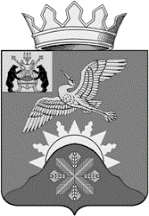 Российская ФедерацияНовгородская областьАдминистрация  Батецкого муниципального  районаПОСТАНОВЛЕНИЕот 10.08.2021 № 523п. БатецкийВ соответствии с планом официальных физкультурно-оздоровительных и спортивных мероприятий на 2021 год, утвержденным постановлением Администрации Батецкого муниципального района от 02.02.2021 № 71, Администрация Батецкого муниципального района ПОСТАНОВЛЯЕТ:1. Провести VII Спартакиаду «Готов к труду и обороне» среди представителей трудовых коллективов Батецкого района, посвященную Дню физкультурника (далее - Спартакиада), 13 августа 2021 года на базе муниципального автономного учреждения «Физкультурно-спортивный комплекс».2. Утвердить прилагаемые:2.1. Положение о проведении VII Спартакиады «Готов к труду и обороне» среди представителей трудовых коллективов Батецкого района, посвященной Дню физкультурника.2.2. Состав организационного комитета по проведению Спартакиады.3. Комитету образования Администрации Батецкого муниципального района организовать мероприятия согласно Положению о Спартакиаде.4. Муниципальному автономному учреждению «Физкультурно-спортивный комплекс" осуществить подготовку спортивных объектов для проведения Спартакиады.5. Контроль за выполнением постановления возложить на первого заместителя Главы администрации Батецкого муниципального района              Самосват Ж.И.6. Опубликовать постановление в муниципальной газете «Батецкий вестник» и разместить на официальном сайте Администрации Батецкого муниципального района в информационно-телекоммуникационной сети «Интернет»._____Глава района                                              В.Н. Иванов                                                                                           УТВЕРЖДЕНО                                                                           постановлением Администрации                                                                           Батецкого муниципального района                                                                            от  10.08.2021 № 523ПОЛОЖЕНИЕо проведении VII Спартакиады «Готов к труду и обороне» среди представителей трудовых коллективов Батецкого района,посвященной Дню физкультурника1. Общие положения:VII Спартакиада «Готов к труду и обороне» среди представителей трудовых коллективов Батецкого района, посвященная Дню физкультурника (далее – Спартакиада), проводится в соответствии с Указом Губернатора Новгородской области от 06.03.2020 № 97, Регламентом по организации и проведению официальных физкультурных и спортивных мероприятий на территории Российской Федерации в условиях сохранения рисков распространения COVID-19, утвержденным Минспортом России и Роспотребнадзором от 31 июля 2020 года, в соответствии с календарным планом физкультурных мероприятий и спортивных мероприятий на 2021 год, утвержденным постановлением Администрации Батецкого муниципального района от  02.02.2021 № 71  .Спартакиада проводится с целью пропаганды физической культуры и спорта и в рамках поэтапного внедрения Всероссийского физкультурно-спортивного комплекса «Готов к труду и обороне».2. Цели и задачи:Привлечение трудящихся к регулярным занятиям физической культурой и спортом;пропаганда здорового образа жизни;повышение спортивного мастерства;выявление сильнейших спортсменов, команд и коллективов;развитие спортивно-массовой работы. 3. Место и сроки проведения:Спартакиада проводится 13 августа 2021 года на базе муниципального автономного учреждения «Физкультурно–спортивный комплекс» (далее - МАУ "ФСК") по адресу: Новгородская область, п. Батецкий, ул. Первомайская, д.26а.Регистрация участников - с 14.30 до 15.00.Начало соревнований в 15.00. 4. Организаторы мероприятия:Общее руководство организацией проведения Спартакиады осуществляет Комитет образования Администрации Батецкого муниципального района              (далее - Комитет). Непосредственное проведение Соревнований осуществляет МАУ «ФСК».Общие вопросы решает оргкомитет Спартакиады. 5. Требования к участникам и условия их допуска:К участию в Спартакиаде допускаются работники трудовых коллективов, достигшие 18-летнего возраста.  Допускается включение в команду пенсионеров, закончивших свой трудовой стаж на данных предприятиях. Соревнования проводятся среди смешанных команд трудовых коллективов.Состав команды 4 человека. Командам рекомендуется иметь единую спортивную форму трудовых коллективов, а также иные знаки и эмблемы, представляющие их организацию. Для каждого участника команды количество участия в дисциплинах спартакиады не ограничено. 	Допускается объединение малочисленных трудовых коллективов, с условием своевременного указания участников в заявке. Участники, не включенные в заявку, к участию в Спартакиаде не допускаются.6. Программа Спартакиады:I. Испытания (тесты) Всероссийского физкультурно-спортивного комплекса «Готов к труду и обороне» (ГТО):1. Наклон вперед из положения стоя с прямыми ногами на гимнастической скамье. 2. Бег 60 м.3. Метание спортивного снаряда. Метание гранаты (500 гр.) выполняют женщины, метание гранаты (700гр.) выполняют мужчины.Условия проведения соревнований:Соревнования по всем видам спортивной программы проводятся в соответствии с методическими рекомендациями по тестированию населения в рамках комплекса ГТО, утвержденными Министерством спорта Российской Федерации.На соревнованиях I-II этапов Фестиваля результаты участников определяются согласно 100-очковой таблице, утвержденной приказом Министерства спорта Российской Федерации от 21.08.2018  № 814.Соревнования проводятся в соответствии с методическими рекомендациями (от 01.02.2018 г.) по организации и выполнению нормативов испытаний (тестов) Всероссийского физкультурно-спортивного комплекса «Готов к труду и обороне» (ГТО) Государственным требованиям Всероссийского физкультурно-спортивного комплекса «Готов к труду и обороне» (ГТО) на 2018-2021 гг., утверждённым приказом Министерства спорта Российской Федерации от 19.06.2017 № 542. II. Веселые старты:1. «Бег в мешках». Первый участник залезает в мешок. По сигналу выполняет движение вперед, выполняя прыжки или семеня ногами, при этом поддерживая мешок руками. Необходимо добраться до линии финиша, вернуться обратно бегом и передать мешок следующему участнику.2. Кенгуру». Участники поочередно, друг за другом, прыгают до финишного флажка и обратно, зажимая мяч между коленями. В случае потери мяча, участник должен подобрать его и продолжить эстафету с того места, где мяч был утерян.3. «Болотные кочки». Используется 5-6 обручей на каждую команду. Они имитируют безопасные «островки» - только через них можно перейти «болото». Участники по одному проходят путь, запрыгивая внутрь каждого обруча. 4. «Переправа с обручем». Все участники выстраиваются в колонну. Первый игрок надевает на себя обруч. По сигналу он бежит до фишки и обратно, затем надевает обруч на второго участника и бежит вместе с ним в обруче до фишки. Первый участник остается на противоположной стороне площадки, а второй бежит за третьим и т.д. Как только последний игрок будет «переправлен», команды должны построиться в колонны.5. «Перенос трех мячей». На старте первый участник эстафеты берет сразу три баскетбольных мяча и, по сигналу ведущего, бежит с ними до ориентира (обруча). Оставляет их там, бежит обратно и передает эстафету следующему участнику. Тот должен доставить мячи обратно к линии старта. И так далее.6. «Переход болота». У первых участников по 2 листка бумаги. Задача – пройти через «болото» переступая по «кочкам» — листам бумаги. Нужно положить «кочку» на пол, встать на нее двумя ногами, а другую «кочку» положить впереди себя. 7. «Три ноги». Участники команд делятся на пары. В каждой из них правая нога одного игрока привязывается к левой другого. Таким образом, на двоих у них оказывается не четыре, а три ноги. По команде "Старт" каждый дуэт должен добежать до финиша и вернуться обратно, передав эстафету следующей паре. 8. Полоса препятствий. По сигналу первый участник преодолевает подготовленную организаторами полосу препятствий туда и обратно, касанием руки передает эстафету следующему участнику и т.д.9. Эстафета 4х100. Первый участник по сигналу выполняет забег на 100 с эстафетной палочкой, передавая ее следующему участнику. Передача палочки следующему участнику должна осуществляться в коридоре длиной 20 метров7. Условия подведения итогов:Соревнования лично-командные. В командном зачете результаты определяются по наименьшей сумме мест во всех дисциплинах программы. Подсчёт набранных очков в командном зачёте осуществляется по всем дисциплинам отдельно в каждой команде в соответствии с официальной таблицей оценки результатов испытаний ВФСК ГТО, учитывая возраст и пол участников. При равенстве очков преимущество отдается команде с лучшим результатом в дисциплине – эстафета 4х100. 8. Награждение:Команды, занявшие 1, 2 и 3 места по итогам Спартакиады, награждаются Кубками и дипломами.Торжественное награждение победителей в командном и личном зачете состоится 20 августа 2021 года на праздничном мероприятии, посвященном Дню Батецкого района и п.Батецкий. 9. Условия финансирования:Расходы, связанные с проведением Спартакиады и награждением, осуществляются за счет организаторов соревнований. 10. Заявки на участие:Заявка на участие в Спартакиаде подается до 15:00 12 августа 2021 года по прилагаемой форме в Комитет образования по адресу: п. Батецкий,                                  ул. Советская, д. 39а, каб. 34, или на электронный адрес Комитета образования gkomobr@mail.ru, контактный телефон 22-111, или на электронный адрес МАУ «ФСК» maufsk@mail.ru, контактный телефон 89210261663. Заявка Спартакиады, заверенная врачом, за подписью руководителя организации, подается в день соревнований.                                                                                      ПРИЛОЖЕНИЕк Положению о проведении VII Спартакиады   «Готов к труду и обороне» среди представителей трудовых коллективов Батецкого района, посвященной Дню физкультурникаЗАЯВКА на участие во VII Спартакиаде «Готов к труду и обороне»среди представителей трудовых коллективов Батецкого района,посвященной Дню физкультурника____________________________________________________________________(наименование организации)К соревнованиям допускается ______________ человекВрач ____________( _____________)Представитель команды __________________ ( ______________ )Подпись руководителя___________________ ( ______________)                                                                                                     м.п.                                                                                          УТВЕРЖДЕН                                                                           постановлением Администрации                                                                           Батецкого муниципального района                                                                            от  10.08.2021 № 523СОСТАВорганизационного комитета по проведению VII Спартакиады «Готов к труду и обороне» среди представителей трудовых коллективов Батецкого района, посвященной Дню физкультурника	_______________№ п/пФ.И.О.Дата рожденияЧисло, месяц, годМетание спортивного снаряда. Метание гранаты (500 гр. женщины), метание гранаты (700гр мужчины)Наклон вперед из положения стоя с прямыми ногами на гимнастической скамьеБег 60мДопуск врача1234Самосват Жанна Иосифовна-первый заместитель Главы Администрации Батецкого муниципального района, председатель организационного комитетаГаврилова Ольга Анатольевна -заместитель председателя Комитета образования Администрации Батецкого муниципального района, заместитель председателя организационного комитета          Члены организационного комитета:          Члены организационного комитета:          Члены организационного комитета:Ахмедов Буйламин Ахмедович       -директор муниципального автономного учреждения "Физкультурно-спортивный комплекс"  Самокиш Кирилл Дмитриевич главный специалист по физической культуре, спорту и молодежной политике комитета образования Администрации Батецкого муниципального районаСемёнов Андрей Николаевич-инструктор по спорту (ГТО) муниципального автономного учреждения "Физкультурно-спортивный комплекс"Мелешко Алексей ВасильевичЛевицкаяЕлена Михайловна --инструктор по спорту муниципального автономного учреждения "Физкультурно-спортивный комплекс"инструктор-методист по организации школьного и массового спорта в районе муниципального автономного учреждения "Физкультурно-спортивный комплекс", секретарь соревнований